DINO TARALLI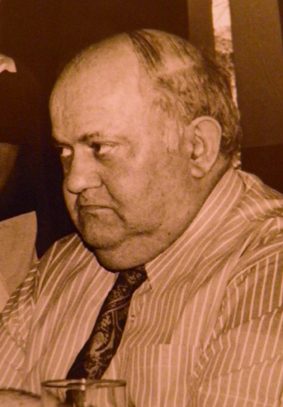 En su memoria recordaremos que el Profesor Taralli nació en Rosario, provincia de Santa Fé, el 12 de junio de 1939. Su formación cultural y producción literaria  corresponden a Santiago del Estero. En 1969 es nombrado Director Municipal de Educación y Cultura y en ese carácter se dirige desde 1970 la publicación Cuadernos de Cultura de Santiago del Estero, publicación auspiciada por el municipio capitalino.Profesor de letras, poeta, ensayista, colaboró y dirigió programas radiales culturales como el que creó con Alfonso Nassif “Nuestra Tierra y sus Poetas”. Como Subsecretario de Cultura de la provincia a principios de la década del 90 reeditó la revista cultural de Cultura de la provincia a principios de la década del 90 reeditó la revista cultural “Meridiano Cultural. Segunda Época”. Miembro fundador de la Asociación Literaria María Adela Agudo y del Centro Bandeño de Investigación y Letras (CEBIL). Publicó estudios sobre literatura santiagueña en revistas culturales y diarios locales como de otras provincias. Como conferencista, San Juan, Tucumán, Buenos Aires, Córdoba, etc. Nos legó: “El amor en la poesía de Delmira Agustini”,”Narradores de Santiago del Estero” con el Prof. Domingo Bravo y el Prof. Orestes Pereyra; “Folclore Santiagueño” con el Prof. Luis Alen; “La Narrativa histórica de Santiago del Estero”, “Selección de la poesía santiagueña actual”, etc.Obtuvo numerosos premios provinciales y nacionales por su labor cultural, entre ellos el premio Ricardo Rojas en Letras, premio Shunko, Homero Manzi y Hugo Díaz, premio José Hernández y un Martin Fierro, entre otros. Además fue presidente de la filial local y a nivel Nacional de la Sociedad Argentina de Escritores.Nos dejó físicamente el 27 de Agosto de 1999.